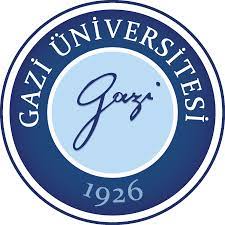 T.CGAZİ ÜNİVERSİTESİ TEKNİK BİLİMLER MESLEK YÜKSEKOKULU ÜNİVERSİTE-SANAYİ İŞBİRLİĞİ PROJESİSONUÇ RAPORU Proje No		:Proje Adı		:Proje Süresi	:Proje Yürütücüsü	:Firma Adı			:…., 202.PROJE SONUÇ RAPORU 1. Proje Sonucunda Elde Edilen Teknik Veriler/Gelişmeler/Ürün(ler)(Proje yürütülme sürecine ilişkin ve projenin nihai çıktısına ait görseller ve diğer destekleyici kanıtlar mutlaka sunulmalıdır).2. Firmanın Projeye Katkıları3. Firmaya Proje ile Sağlanan Katkı ve Teknik Destekler4. Projenin Öğrencilere Sağladığı Bilgi ve Beceriler5. Projenin Yürütülmesinde Karşılaşılan Sorunlar ve Çözüm Önerileri6. Proje Sonucunda Üretilen/Hazırlanan Akademik Çıktılar (Makale, bildiri vb.)PROJE YÜRÜTÜCÜSÜFİRMA YETKİLİSİ…/…/202.…/…/202.